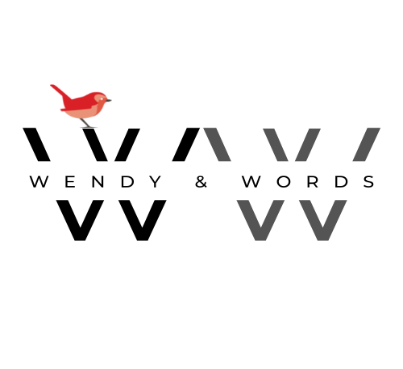 Non-fiction Manuscript TemplateThis manuscript template has been formatted according to Wendy & Words’ preferences. The pre-formatting and explanations of different book parts will assist you in planning your manuscript. Once you have written a section, simply delete the explanatory text. The number of chapter and subheadings are a guide only.Headings, subheadings and normal text have been formatted using the Quick Gallery Style Bar.[Book Title][Book Subtitle][Wordcount][Author Name]							[Street Address][City, Postcode][Phone Number][Email Address]The Endorsements page is optional but advisable for non-fiction books especially. It is where you can list a line or small paragraph from people who have read the draft manuscript and are endorsing it and you. They think your book is great! Once the manuscript is complete you can send a PDF (with Draft in watermark) to colleagues within the industry or other contacts with some standing to gauge positive feedback. That feedback is placed here, and this page becomes almost like a sales page – it is social proof this is a great book, and it is often what people will read first on Amazon or when they pick up the book (after reading the front and back cover). Sometimes we can use a title such as:What People Are Saying About [Book Name]OrIn Praise Of [Book Name]If you only have a few endorsements use them on the back cover. You can also use testimonies from your business. But in this case, make sure endorsements are not just general compliments about you. They need to show what results you’ve brought to the endorsee through your work or books – what problems they have been able to solve and how they have benefited from your services.  IN PRAISE OF [INSERT BOOK NAME]Half-title page: This usually has the main title and not the subtitle. (In the final book design, the fonts will be identical to what is on the cover.) Some self-publishers choose not to have this page, but traditional publishers usually do. So if you want your book to look like a traditionally published book, consider having one. [INSERT BOOK TITLE]Card or series title page/ Sales page: List any of your previously published books by title from first to most recent. Lead-in sentence could be ‘Also by [author’s name]...’ Place this page either at the front or the back of the book. It can also feature other products and services that feature you or are created by you. Include photos of book covers if applicable. Make sure the information is not time sensitive.Full-title page: This has the full title of the book, including subtitle; the name of the author, editor or translator; and the name and location of the publisher. (If self-publishing it’s the publishing name you are using). If the type size or style of the subtitle differs from that of the main title, no colon or other punctuation mark is needed to separate them. [BOOK TITLE][Book Subtitle][AUTHOR][Publisher]Folio/copyright page[Book title]: [Book subtitle] © [Author’s Name] [Year] [Your personal/company website] The moral rights of [Author Name] to be identified as the author of this work have been asserted in accordance with the Copyright Act 1968 [CHECK this for countries other than Australia].First published in [Country] [Year] by [Publisher][Publishers website] ISBN [i.e. 978-0-9923493-0-1]Any opinions expressed in this work are exclusively those of the author and are not necessarily the views held or endorsed by [Publisher].All rights reserved. No part of this publication may be reproduced or transmitted by any means, electronic, photocopying or otherwise, without prior written permission of the author.Disclaimer [suggestion only – research your options]All the information, techniques, skills and concepts contained within this publication are of the nature of general comment only and are not in any way recommended as individual advice. The intent is to offer a variety of information to provide a wider range of choices now and in the future, recognising that we all have widely diverse circumstances and viewpoints. Should any reader choose to make use of the information herein, this is their decision, and the author and publisher/s do not assume any responsibilities whatsoever under any conditions or circumstances. The author does not take responsibility for the business, financial, personal or other success, results or fulfilment upon the readers’ decision to use this information. It is recommended that the reader obtain their own independent advice.National Library of Australia Cataloguing-in-Publication 
Author: 	
Title:  		
Edition: 	
ISBN: 	
Subjects: 	
Dewey Number:Dedication: A dedication is a short personal (not professional) expression of connection or thanks by you towards another person or group of people. It can be a way to bestow a high honour onto that person or group. You may dedicate your book to family members, close friends, people impacted by the book or featured in it, the readers, inspirational figures/mentors or people in society you feel should be highlighted or honoured.Remember, that most people will read this, so consider the type of impact you want to make. The dedication should be a couple of sentences only. It is not the place to thank the people who have helped you on your book journey. That is for the Acknowledgements.To …Acknowledgements: Here is your chance to thank those who have contributed to you writing the book. Speak authentically and from the heart. Don’t go over a page. People will most likely read it if it is short. If you must write a longer acknowledgement, place it at the back of the book. Write a sentence for each person you thank. You can thank friends, family and loved ones; mentors and teachers; publisher, designers, editors; providers of financial assistance or other forms of support; readers, clients, customers and fans. ACKNOWLEDGMENTSForeword: A foreword is usually a statement (of several paragraphs at least) by someone other than you, the author, who is either equal or greater in ‘power’ and influence than you and related to your field. It is a third-party endorsement about the author and the book.If you don’t have a Foreword, you can have a Preface, written in third person by the author. (See next). You can also have both. Approximately 750 to 1000 words in length.FOREWORDPreface: This is your view of your book, written in first person. A preface is used mainly in non-fiction books. Here you outline the concept for the book, why you wrote it, its origins (history of your idea and your passion) and what you hope to achieve through it. This is also a place to explain a little of your background in the respect of what gives you the credibility to write such a book—to subtly promote your expertise.It may include a short story of any life events that have led to your work and this book. It also can outline any methods of research and any permission granted to use previously published materials. If your book is fiction, you may have a PROLOGUE: A prologue is an opening to a story that establishes the setting and gives background details. It is often an earlier story or scene that ties into the main one to follow. This is mostly used in fiction books or memoirs/autobiographies. Approximately 750 to 1000 words in length. PREFACECONTENTSWhen you have completed writing your manuscript, to update the table of contents, click on the table of contents, click on ‘References’ in top menu and click on Update Table – Entire table.  Introduction	16PART 1 [title]	17CHAPTER 1: [TITLE]	18[Insert Sub-Heading]	18[Insert Sub-Heading]	18[Insert Sub-Heading]	18[Insert Sub-Heading]	18Chapter Summary/Key Points/Action Points	19CHAPTER 2: [TITLE]	20[Insert Sub-Heading]	20[Insert Sub-Heading]	20[Insert Sub-Heading]	20[Insert Sub-Heading]	20Chapter Summary/Key Points/Action Points	21CHAPTER 3: [TITLE]	22[Insert Sub-Heading]	22[Insert Sub-Heading]	22[Insert Sub-Heading]	22[Insert Sub-Heading]	22Chapter Summary/Key Points/Action Points	22PART 2 [TITLE]	23CHAPTER 4: [TITLE]	24[Insert Sub-Heading]	24[Insert Sub-Heading]	24[Insert Sub-Heading]	24[Insert Sub-Heading]	24Chapter Summary/Key Points/Action Points	25CHAPTER 5: [TITLE]	26[Insert Sub-Heading]	26[Insert Sub-Heading]	26[Insert Sub-Heading]	26[Insert Sub-Heading]	26Chapter Summary/Key Points/Action Points	27CHAPTER 6: [TITLE]	28[Insert Sub-Heading]	28[Insert Sub-Heading]	28[Insert Sub-Heading]	28[Insert Sub-Heading]	28Chapter Summary/Key Points/Action Points	29CHAPTER 7: [TITLE]	30[Insert Sub-Heading]	30[Insert Sub-Heading]	30[Insert Sub-Heading]	30[Insert Sub-Heading]	30Chapter Summary/Key Points/Action Points	31CHAPTER 8: [TITLE]	32[Insert Sub-Heading]	32[Insert Sub-Heading]	32[Insert Sub-Heading]	32[Insert Sub-Heading]	32Chapter Summary/Key Points/Action Points	33CONCLUSION	34APPENDIX	35CHAPTER NOTES	36GLOSSARY	38HELPFUL RESOURCES	39ACKNOWLEDGMENTS	40BIBLIOGRAPHY	41ABOUT THE AUTHOR	42ADDITIONAL TITLES/PRODUCTS BY (AUTHOR)	43Introduction: A minimum of 1000 words. This is the first impression potential readers will have of the book. So it’s important to craft your intro well. This is where you welcome your reader and share what you hope they will gain from your book. The introduction describes WHAT is going to be found in the main text. It is about the BOOK not you.You may choose to write about: Who the book has been written forWhat is being covered/talked about in the book (Brief run-through of what you will cover without giving too many specifics of the book away What value the reader is going to get from reading it: What will they learn? What will they feel? What will it guide them to do? There may be specific information you need the reader to know before reading the book e.g. some underlying themes, viewpoints or terms. You may guide them how to approach the book e.g. with notepad and pen, an open heart and mind, or to just read a page a day or randomly as they feel. Introduction PART 1 [title]CHAPTER 1: [TITLE][Insert a quote or principle that supports this chapter.] 
[Insert source i.e. quoted author/speaker’s name] [Begin each chapter with an introduction to the chapter content.][Insert Sub-Heading] [Insert Sub-Heading] [Insert Sub-Heading] [Insert Sub-Heading] Chapter Summary/Key Points/Action PointsCHAPTER 2: [TITLE][Insert a quote or principle that supports this chapter.] 
[Insert source i.e. quoted author/speaker’s name][Begin each chapter with an introduction to the chapter content.][Insert Sub-Heading] [Insert Sub-Heading] [Insert Sub-Heading] [Insert Sub-Heading] Chapter Summary/Key Points/Action PointsCHAPTER 3: [TITLE][Insert a quote or principle that supports this chapter.] 
[Insert source i.e. quoted author/speaker’s name][Begin each chapter with an introduction to the chapter content.][Insert Sub-Heading] [Insert Sub-Heading] [Insert Sub-Heading] [Insert Sub-Heading] Chapter Summary/Key Points/Action PointsPART 2 [TITLE]CHAPTER 4: [TITLE][Insert a quote or principle that supports this chapter.] 
[Insert source i.e. quoted author/speaker’s name][Begin each chapter with an introduction to the chapter content.][Insert Sub-Heading] [Insert Sub-Heading] [Insert Sub-Heading] [Insert Sub-Heading] Chapter Summary/Key Points/Action PointsCHAPTER 5: [TITLE][Insert a quote or principle that supports this chapter.] 
[Insert source i.e. quoted author/speaker’s name][Begin each chapter with an introduction to the chapter content.][Insert Sub-Heading] [Insert Sub-Heading] [Insert Sub-Heading] [Insert Sub-Heading] Chapter Summary/Key Points/Action PointsCHAPTER 6: [TITLE][Insert a quote or principle that supports this chapter.] 
[Insert source i.e. quoted author/speaker’s name][Begin each chapter with an introduction to the chapter content.][Insert Sub-Heading] [Insert Sub-Heading] [Insert Sub-Heading] [Insert Sub-Heading] Chapter Summary/Key Points/Action PointsCHAPTER 7: [TITLE][Insert a quote or principle that supports this chapter.] 
[Insert source i.e. quoted author/speaker’s name][Begin each chapter with an introduction to the chapter content.][Insert Sub-Heading] [Insert Sub-Heading] [Insert Sub-Heading] [Insert Sub-Heading] Chapter Summary/Key Points/Action PointsCHAPTER 8: [TITLE][Insert a quote or principle that supports this chapter.] 
[Insert source i.e. quoted author/speaker’s name][Begin each chapter with an introduction to the chapter content.][Insert Sub-Heading] [Insert Sub-Heading] [Insert Sub-Heading] [Insert Sub-Heading] Chapter Summary/Key Points/Action PointsConclusion: Approximately 1000-1500 words. More extensive than an epilogue or afterword, a conclusion may or may not be numbered as the final chapter. The conclusion provides a summary of your ideas, concepts and advice, leaving the reader with a clear understanding of the major concepts presented in the book and some guidelines on what to do with that information. You may leave them with some final words of advice, an uplifting message or share your dreams for them. Consider what the main feeling is you want the reader to leave the book with? i.e. inspiration, hope or ready to take action. If it’s action, remind them what that is. CONCLUSION Appendices: An appendix includes any data that might help clarify the text for the reader but that would have disrupted the flow of the main text had it been included earlier. Such items include a list of references, tables, reports, background research and sources (if not extensive enough to be included in a separate section). APPENDIXChapter Notes: If your main text requires notes to amplify or document certain passages throughout the text, you may arrange the notes by chapter in a notes section. You would include any books you have quoted from or used for research (what you would normally put in the bibliography).CHAPTER NOTESChapter 1Chapter 2Chapter 3Chapter 4Chapter 5Chapter 6Chapter 7Chapter 8Chapter 9Chapter 10Chapter 11Chapter 12A glossary comprises alphabetically arranged words and their definitions. Be sure to include one if you use terminology that is not generally known to the average reader or if you coin new words or phrases to explain your ideas. GLOSSARYResources: Here you may list any other resources or organisations you feel the reader may find of assistance, particularly those that have impacted you and pertaining to the book content. These could include your own products if you don’t have a sales page at the back of the book.HELPFUL RESOURCESAcknowledgements: Here is your chance to thank those who have contributed to you writing the book. Speak authentically and from the heart. Don’t go over a page. People will most likely read it if it is short. A short acknowledgement can be at the front of the book instead of here. (included in this template) Write a sentence for each person you thank. You can thank: friends, family and loved ones; mentors and teachers; publisher, designers, editors; providers of financial assistance or other forms of support; readers, clients, customers and fans. ACKNOWLEDGMENTSBibliography: If you don’t have Chapter Notes, list here all sources of your references and information. Please seek advice on correct referencing and use of endnotes.BIBLIOGRAPHY.About the Author: 300 word (approx.) bio. Includes: Written in third person e.g. ‘John Smith is a country music teacher from Tamworth not ‘I am a country music teacher from Tamworth’.High quality professional headshot Summary of yourself including your professional background, credibility, expertise, training, where you live, with whom you live What you do now – your services i.e. seminars, trainings, consultations Mention any previously published books, podcasts etc.Contact informationABOUT THE AUTHOR OPTIONAL Additional Titles/Products Sales page: List any of your previously published books by title from first to most recent. Lead-in sentence could be ‘Also by [author’s name]...’ Place this page either at the front or the back of the book. It can also feature other products and services that feature you or are created by you e.g. online training, keynote speaking, seminars, coaching etc. Include photos of book covers if applicable. Make sure the information is not time sensitive. Be sure to touch on their desires, wants, need, problems. Be concise and punchy.ADDITIONAL TITLES/PRODUCTS BY (AUTHOR)Back Cover Blurb: 200–300 words about the book to go on the back of the book. Write it here for now. Consider:What will the reader get out of the book? What are the ‘catch phrases’ and ‘power statements’ that describe your book?How would you explain your book on a radio show?If you had to sum up your book up in one sentence, what would you say? What are the three to five things the reader will learn?What is your book a guide to? Include short punchy endorsementsBack Cover Blurb